В составе Избирательной комиссии Хакасии произошло пополнение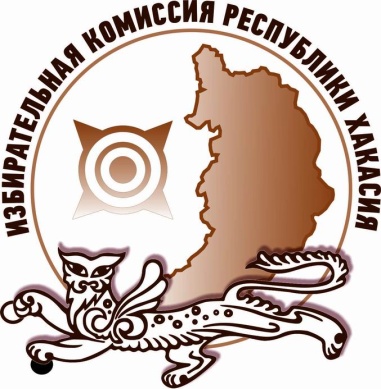 В состав республиканского Избиркома назначен новый член комиссии с правом решающего голоса Иван Ланкин.30 мая 2018 года Центральной избирательной комиссией Российской Федерации в ходе заседания на вакантную должность члена Избирательной комиссии Республики Хакасия с правом решающего голоса назначен Иван Григорьевич Ланкин, 1979 года рождения, образование высшее профессиональное, генеральный директор ООО «Таштыпэнерго». Кандидатура Ивана Григорьевича была предложена республиканским отделением партии «Справедливая Россия».Отдел общественных связей и информации ИК РХ23-94-37